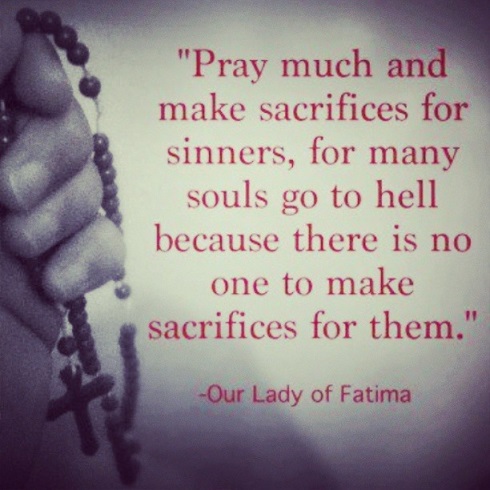 Dear Family, Friends, and Community,Happy Summer!  Here is the latest news from The Little Flower Maternity Home…  We are welcoming our 16th and 17th Mothers into the program this week!  The Little Flower provides more than temporary housing.  The Little Flower points the way towards Christ while fostering authentic healthy relationships in community.  Many of our Alumni Mothers stay in touch because they know they will always be welcomed and supported here even after they’ve completed the program.  Please continue to keep our Alumni Mothers and babies in your prayers!  We need volunteers!  We are looking for volunteers to help with self-sufficiency classes, with fundraising, general office tasks, and house coverage.  If you feel the call to help as a volunteer at The Little Flower- please contact us to schedule your volunteer orientation!  We are looking for Summer Interns! Interns live in the home and assist us with our busy summer season. Commitment is for 8-12 weeks between May and September. Exact dates are flexible to your schedule. Applicants must be at least 21 years of age at the time of service. Benefits include a small stipend, and all room and board. Responsibilities of Summer Interns include living in community with pregnant mothers, new mothers, newborns, and staff members; participating in community functions; providing daytime and overnight house coverage; and assisting with managing donations and house operations.  Must be pro-life practicing Catholic in full communion with the church.  This is an ideal position for a college student or recent graduate!  Please call us for details on how to apply! 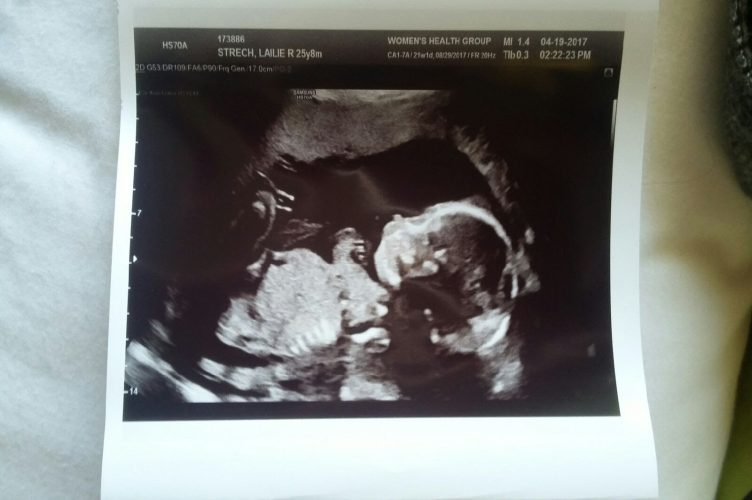 Growing Baby Girl!Saint Therese, Pray for us!The Little Flower Maternity HomeP.O. Box 270181 Louisville, CO 80027 (720) 609-2934sara@littleflowermaternity.org   www.littleflowermaternity.org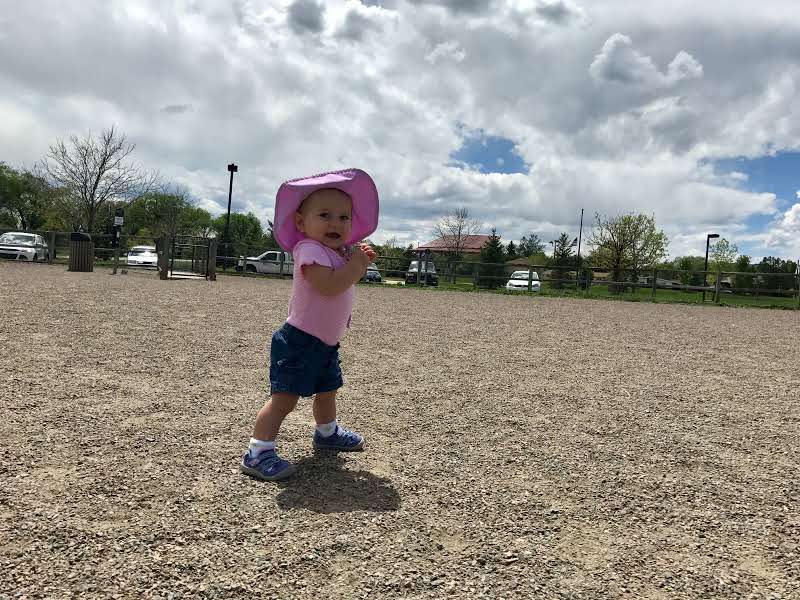 Alumni Babies!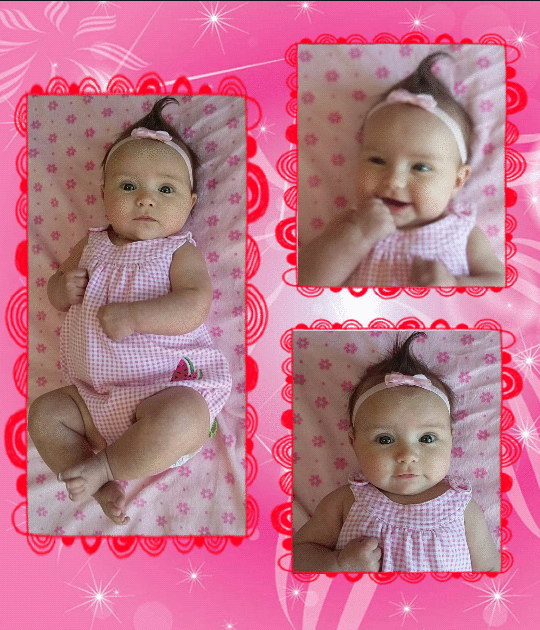 